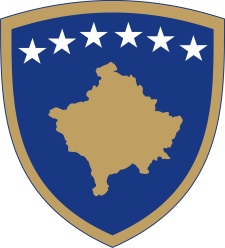 Republika e KosovësRepublika Kosova-Republic of KosovoQeveria - Vlada - Government          Br. 01/14              Datum: 14.07.2020Na osnovu člana 92 stav 4 i člana 93 stav (4) Ustava Republike Kosovo, na osnovu člana 4 Uredbe br. 06/2020 o oblastima administrativne odgovornosti Kancelarije Premijera i Ministarstava, izmenjene i dopunjene Uredbom br.07/2020, u skladu sa članom 19 Poslovnika Vlade Republike Kosovo br.09/2011, Vlada Republike Kosovo  na sastanku održanom 14.jula 2020 donosi sledeću: O D L U K U1. Vlada Republike Kosovo , u skladu sa Zaključkom Skupštine Republike Kosovo br. 07-P-042 od 08.06.2020., daje mišljenje na Zakonodavnu inicijativu za Nacrt zakona o zaštiti ratnih vrednosti Oslobodilačke vojske Kosova.2. Odluka se, zajedno sa tekstom mišljenja iz tačke 1. ove odluke, prosleđuje Skupštini Republike Kosovo.3. Odluka stupa na snagu danom potpisivanja.Avdullah HOTI		___________________                                                                                    Premijer Republike Kosovo   Dostavlja se:zamenicima Premijera svim ministarstvima  (ministrima )generalnom sekretaru KPR-a  Arhivi VladeRepublika e KosovësRepublika Kosova-Republic of KosovoQeveria - Vlada - Government          Br. 02/14              Datum: 14.07.2020Na osnovu člana 92 stav 4 i člana 93 stav (4) Ustava Republike Kosovo, na osnovu člana 4 Uredbe br. 06/2020 o oblastima administrativne odgovornosti Kancelarije Premijera i Ministarstava, izmenjene i dopunjene Uredbom br.07/2020, u skladu sa članom 19 Poslovnika Vlade Republike Kosovo br.09/2011, Vlada Republike Kosovo  na sastanku održanom 14.jula 2020 donosi sledeću: O D L U K U1. Vlada Republike Kosovo, u skladu sa Zaključkom Skupštine Republike Kosovo br. 07-P-040 od 08.06.2020, daje mišljenje u vezi sa zakonodavnom inicijativom za Predlog zakona o dopuni i izmeni Zakona br. 03/L-048 o upravljanju javnim finansijama i odgovornostima, izmenjenim i dopunjenim Zakonom br. 03/L-221, sa Zakonom br. 04/L-116, sa Zakonom br. 04/L-194, sa Zakonom br. 05/L-063 i sa Zakonom br. 05/L-007.2. Odluka se, zajedno sa tekstom mišljenja iz tačke 1. ove odluke, prosleđuje Skupštini Republike Kosovo.3. Odluka stupa na snagu danom potpisivanja..Avdullah HOTI		___________________                                                                                    Premijer Republike Kosovo   Dostavlja se:zamenicima Premijera svim ministarstvima  (ministrima )generalnom sekretaru KPR-a  Arhivi VladeRepublika e KosovësRepublika Kosova-Republic of KosovoQeveria - Vlada - Government          Br. 03/14              Datum: 14.07.2020Na osnovu člana 92 stav 4 i člana 93 stav (4) Ustava Republike Kosovo, na osnovu člana 4 Uredbe br. 06/2020 o oblastima administrativne odgovornosti Kancelarije Premijera i Ministarstava, izmenjene i dopunjene Uredbom br. 07/2020, u skladu sa članom 19 Poslovnika Vlade Republike Kosovo br.09/2011, Vlada Republike Kosovo  na sastanku održanom 14.jula 2020 donosi sledeću: O D L U K U1. Odobren je Nacionalni program za sprovođenje Sporazuma o stabilizaciji i pridruživanju (NPSSSP) 2020. - 2024. godine.2. Budžet za sprovođenje ovog Programa ostaje u okviru budžetskih izdvajanja budžetskih organizacija za 2020. godinu i u skladu sa Srednjoročnim okvirom troškova.3. Kancelarija premijera i druge odgovorne institucije dužni su da sprovode ovu odluku, u skladu sa Programom.4. Kancelarija premijera dužan je da u program uključi komentare Evropske komisije.5. Kancelarija premijera dužna je da tokom godine, po potrebi, u program uvrsti naredne radnje proistekle iz zaključaka sa sastanaka poslednje runde tela za stabilizaciju i pridruživanje koje je osnovao MSP.6. Generalni sekretar Kancelarije premijera dužan je da ovaj Program prosledi na usvajanje Skupštini Republike Kosovo.7. Odluka stupa na snagu danom potpisivanja.Avdullah HOTI		___________________                                                                                    Premijer Republike Kosovo   Dostavlja se:zamenicima Premijera svim ministarstvima  (ministrima )generalnom sekretaru KPR-a  Arhivi VladeRepublika e KosovësRepublika Kosova-Republic of KosovoQeveria - Vlada - Government          Br. 04/14              Datum: 14.07.2020U skladu sa članom 92. stav 4. i članom 93. stav (4) Ustava Republike Kosovo, članovima 3, 4, 8 i 44 Zakona br. 03/L-139 o eksproprijaciji nepokretne imovine, sa izmenama i dopunama donetim Zakonom br. 03/L-205, na osnovu člana 4 Uredbe br. 06/2020 o oblastima  administrativne odgovornosti Kancelarije  premijera i ministarstava, izmenjene i dopunjene Uredbom br. 07/2020, u skladu sa članom 19. Poslovnika Vlade Republike Kosovo br. 09/2011, Vlada Republike Kosovo, na sastanku održanom 14. jula 2020., donosi sledeću: O D L U K U1. Odobrava se dalju razmatranje zahteva za eksproprijaciju u javnom interesu objekata kojima upravlja Kosovska agencija za privatizaciju (KAP) i na koje utiče realizacija projekata: izgradnja Parka koji će služiti za amfiteatar  sela Mištište i izgradnja "Obdaništa i kutka za starije osobe" u selu Studentčan, opština Suva Reka, prema tabelama, koje su sastavni deo ove odluke.2. Vrednost nadoknade objekata utvrdiće Ministarstvo finansija, u skladu sa Zakonom br. 03/L-139 o eksproprijaciji nepokretne imovine, sa izmenama i dopunama donetim Zakonom br. 03/L-205 i Administrativnim uputstvom br. 02/2015 "O primeni metoda i kriterijuma tehničke procene koji će se koristiti za izračunavanje iznosa naknade za eksproprisanu nepokretnu imovinu i štete koja je u vezi  sa eksproprijacijom."3. Nadoknadu vrednosti imovine, troškove eksproprijacije i postupak procene vršiće Opština Suva Reka u koordinaciji sa Ministarstvom finansija i Kosovskom agencijom za privatizaciju (KAP), u skladu sa važećim zakonom.4. Odeljenje za eksproprijaciju, opština Suva Reka, Ministarstvo finansija i Kosovska agencija za privatizaciju (PAK) dužni su da sprovedu ovu odluku.5. Odluka stupa na snagu danom objavljivanja u Službenom listu Republike Kosovo i u novinama sa velikim tiražom na Kosovu.Avdullah HOTI		___________________Dostavlja se: 						    Premijer Republike Kosovo  zamenicima Premijera svim ministarstvima  (ministrima )generalnom sekretaru KPR-a  Arhivi VladeRepublika e KosovësRepublika Kosova-Republic of KosovoQeveria - Vlada - Government          Br. 05/14              Datum: 14.07.2020U skladu sa članom 92. stav 4. i članom 93. stav (4) Ustava Republike Kosovo, članovima 3, 4, 8 i 44 Zakona br. 03/L-139 o eksproprijaciji nepokretne imovine, sa izmenama i dopunama donetim Zakonom br. 03/L-205, na osnovu člana 4 Uredbe br. 06/2020 o oblastima  administrativne odgovornosti Kancelarije  premijera i ministarstava, izmenjene i dopunjene Uredbom br. 07/2020, u skladu sa članom 19. Poslovnika Vlade Republike Kosovo br. 09/2011, Vlada Republike Kosovo, na sastanku održanom 14. jula 2020., donosi sledeću: O D L U K U1. Odobrava se dalje razmatranje zahteva za eksproprijaciju od javnog interesa nepokretne imovine koja je predmet restauracije i konzervacije zgrade „Sedište OVK u Kostercu“, opština Skenderaj (Srbica) , prema tabeli, koja je sastavni deo ove odluke..2. Vrednost nadoknade zastarelih objekata utvrdiće Ministarstvo finansija, u skladu sa Zakonom br. 03/L-139 o eksproprijaciji nepokretne imovine, sa izmenama i dopunama donetim Zakonom br. 03/L-205 i Administrativnim uputstvom br. 02/2015 "O primeni metoda i kriterijuma tehničke procene koji će se koristiti za izračunavanje iznosa naknade za eksproprisanu nepokretnu imovinu i štetu u vezi  sa eksproprijacijom."3. Nadoknadu vrednosti imovine, troškove eksproprijacije i postupak procene vršiće Kosovska Agencija za upravljanje memorijalnim kompleksima (KAUMK) 4. Odeljenje za eksproprijaciju, Kosovska Agencija za upravljanje memorijalnim kompleksima i Ministarstvo finansija su dužni da sprovedu ovu odluku.5. Odluka stupa na snagu danom objavljivanja u Službenom listu Republike Kosovo i u novinama sa velikim tiražom na Kosovu.Avdullah HOTI		___________________Dostavlja se: 						    Premijer Republike Kosovo  zamenicima Premijera svim ministarstvima  (ministrima )generalnom sekretaru KPR-a  Arhivi Vlade                                                                                    Republika e KosovësRepublika Kosova-Republic of KosovoQeveria - Vlada - Government          Br. 06/14              Datum: 14.07.2020U skladu sa članom 92. stav 4. i članom 93. stav (4) Ustava Republike Kosovo, članovima 3, 4, 8 i 44 Zakona br. 03/L-139 o eksproprijaciji nepokretne imovine, sa izmenama i dopunama donetim Zakonom br. 03/L-205, na osnovu člana 4 Uredbe br. 06/2020 o oblastima  administrativne odgovornosti Kancelarije  premijera i ministarstava, izmenjene i dopunjene Uredbom br. 07/2020, u skladu sa članom 19. Poslovnika Vlade Republike Kosovo br. 09/2011, Vlada Republike Kosovo, na sastanku održanom 14. jula 2020., donosi sledeću: O D L U K U1. Odobrava se dalje razmatranje zahteva za eksproprijaciju od javnog interesa nepokretne imovine koja je predmet izgradnje "Trake za ustrojavanje" za ulazak u Ambasadu SAD u Prištini, Nacionalni put N2 Priština-Mitrovica, Katastarska zona: Priština, Opština Priština, prema tabeli, koja je sastavni deo ove odluke..2. Vrednost nadoknade zastarelih objekata utvrdiće Ministarstvo finansija, u skladu sa Zakonom br. 03/L-139 o eksproprijaciji nepokretne imovine, sa izmenama i dopunama donetim Zakonom br. 03/L-205 i Administrativnim uputstvom br. 02/2015 "O primeni metoda i kriterijuma tehničke procene koji će se koristiti za izračunavanje iznosa naknade za eksproprisanu nepokretnu imovinu i štetu u vezi  sa eksproprijacijom."3. Odeljenje za eksproprijaciju, Ministarstvo infrasrtrukture, Ministarstvo finansija i opština Priština su dužni da sprovedu ovu odluku.4. Odluka stupa na snagu danom objavljivanja u Službenom listu Republike Kosovo i u novinama sa velikim tiražom na Kosovu.Avdullah HOTI		___________________Premijer Republike Kosovo  Dostavlja se: 						    zamenicima Premijera svim ministarstvima  (ministrima )generalnom sekretaru KPR-a  Arhivi VladeRepublika e KosovësRepublika Kosova-Republic of KosovoQeveria - Vlada - Government          Br. 07/14              Datum: 14.07.2020Na osnovu člana 92 stav 4 i člana 93 stav (4) Ustava Republike Kosovo, na osnovu člana 4 Uredbe br. 06/2020 o oblastima administrativne odgovornosti Kancelarije Premijera i Ministarstava, izmenjene i dopunjene Uredbom br.07/2020, u skladu sa članom 19 Poslovnika Vlade Republike Kosovo br.09/2011, Vlada Republike Kosovo  na sastanku održanom 14.jula 2020 donosi sledeću: O D L U K U1. Odobren je zahtev Ministarstva poljoprivrede, šumarstva i ruralnog razvoja za dodelu finansijskih sredstava u iznosu od 285.000,00 € (dvesta osamdeset i pet hiljada evra), odnosno nadoknadu štete u iznosu od 25% od njegovog iznosa u vrednosti od 71.000,00 € ( sedamdeset i jedne hiljade evra) za nadoknadu štete na poljoprivrednim gazdinstvima od prirodnih katastrofa u opštini Suva Reka.2. Finansijska sredstva izdvojena iz tačke 1. ove odluke dodeljuju se iz rezervnog fonda za eventualnu štetu u poljoprivredi.3. Dodeljena finansijska sredstva dodeljuju se opštini iz tačke 1. ove odluke, u iznosu štete od 25%, u iznosu od 71.000,00 € (sedamdeseti jedne hiljade evra) na osnovu izveštaja koji je poslala opština Suva Reka sa br. 124, od 08.06.2020 Direkcije za poljoprivredu, ruralni razvoj i šumarstvo pri Ministarstvu poljoprivrede, šumarstva i ruralnog razvoja.4. Ministarstvo poljoprivrede, šumarstva i ruralnog razvoja i nadležna opština dužni su da sprovedu ovu odluku.5. Odluka stupa na snagu danom potpisivanja.Avdullah HOTI		___________________                                                                                    Premijer Republike Kosovo   Dostavlja se:zamenicima Premijera svim ministarstvima  (ministrima )generalnom sekretaru KPR-a  Arhivi VladeRepublika e KosovësRepublika Kosova-Republic of KosovoQeveria - Vlada - Government          Br. 08/14              Datum: 14.07.2020Na osnovu člana 92 stav 4 i člana 93 stav (4) Ustava Republike Kosovo, na osnovu člana 4 Uredbe br. 06/2020 o oblastima administrativne odgovornosti Kancelarije Premijera i Ministarstava, izmenjene i dopunjene Uredbom br.07/2020, u skladu sa članom 19 Poslovnika Vlade Republike Kosovo br.09/2011, razmatrajući zahtev Ministarstva unutrašnjih poslova, br. prot. 542 od 10.07.2020, Vlada Republike Kosovo  na sastanku održanom 14.jula 2020 donosi sledeću: O D L U K U1. Agim Veliu, imenovan je nacionalnim koordinatorom za sprečavanje nasilnog ekstremizma i borbu protiv terorizma.2. Imenovani iz tačke 1. ove odluke vrši sve dužnosti i odgovornosti definisane na sledeći način:2.1. Odgovoran za koordinaciju,  praćenje i izveštavanje o sprovođenju politika, aktivnosti i akcija vezanih za borbu protiv terorizma i protiv nasilnog ekstremizma;2.2. Savetuje Premijera o pitanjima koja se odnose na borbu protiv terorizma i nasilnog ekstremizma i radikalizma;2.3. Koordiniše aktivnosti svih relevantnih institucija o pitanjima borbe protiv terorizma i merama protiv nasilnog ekstremizma;2.4. Koordiniše, prati i nadgleda sprovođenje strateških dokumenata za borbu protiv terorizma i nasilnog ekstremizma;2.5. Prima informativne izveštaje od relevantnih institucija, u cilju pripreme strateških analitičkih dokumenata koji se odnose na borbu protiv terorizma i nasilnog ekstremizma;2.6. Odgovoran je i međuinstitucionalna i međunarodna kontaktna tačka za sva pitanja koja se odnose na terorizam i nasilni ekstremizam, uključujući koordinaciju lokalnih i međunarodnih organizacija, donacija i projekata;2.7. Koordiniše sve izveštaje o odgovornostima i obavezama institucija Republike Kosovo u regionalnim i međunarodnim inicijativama vezanim za borbu protiv terorizma i nasilnog ekstremizma.3. Mandat imenovanog iz tačke 1. ove odluke traje do druge odluke Vlade Republike Kosovo.4. Nacionalni koordinator za sprečavanje nasilnog ekstremizma i borbu protiv terorizma i nadležne institucije dužni su da sprovode ovu odluku.5. Odluka stupa na snagu danom potpisivanja.Avdullah HOTI		___________________                                                                                    Premijer Republike Kosovo   Dostavlja se:zamenicima Premijera svim ministarstvima  (ministrima )generalnom sekretaru KPR-a  Arhivi Vlade